Информация по итогам проведения районного фестиваля добровольческих организаций «Калейдоскоп Дружбы»17 мая 2024 года прошел самый масштабный фестиваль школьников-волонтеров и активистов образовательных организаций «Калейдоскоп Дружбы».В Фестивале приняли участие около 300 школьников из всех образовательных организаций Автозаводского района!Коллективы Центра детского творчества Автозаводского района «Печки-лавочки» исполнили патриотические песни, а танцевальный коллектив «Тандем» выступил с творческим номером о любви к Родине.На фестивале работали площадки от добровольческих и общественных организаций города:- Студенческий отряд НГТАУ познакомил с отрядными традициями и песнями.- «Волонтёры Победы» открыли новые направления в развитии потенциала гражданина.- Волонтерский центр Нижегородской области открыл новые возможности для развития в добровольчестве.- Нижегородское отделение Международной организации «28 петель» рассказало о помощи самым маленьким детям.- Российское движение детей и молодежи «Движение первых» пригласило вступить в ряды активистов!- Поисково-спасательный отряд «Волонтер» рассказал о важных принципах своей работы.- Добровольческая организация «По зову сердца» научила ребят плести маскировочные сети участникам СВО.Отдельной площадкой стал благотворительный забег «Нижегородское достояние», в котором приняли участие 20 команд школ, пробежавших эстафету в 200 метров метров и принявших участие в благотворительном сборе мотков шерстяных ниточек для благотворительного клуба «28 петель» и акции «Добрая крышечка». Всего было собрано более 30 килограммов пластиковых крышек, пригодных для переработки. Они отправятся в благотворительную организацию Инфинити пластик.На «Калейдоскопе Дружбы» был организован сбор гуманитарной помощи для участников СВО, собрано более 1000 упаковок влажных салфеток, более 1500 пар мужских носков, 100 кг сухого пайка, которые были переданы партнеру Благотворительному фонду «Алегра».Каждый участник фестиваля смог принять участие в федеральной программе «Другое дело» и получить баллы за активности, а на фотозоне «Расскажи о главном» активисты делились впечатлениями о событии.На торжественной линейке с приветственным словом к ребятам обратились:- Шибанова Жанна Евгеньевна, заместитель начальника управления общего образования администрации Автозаводского района города Нижнего Новгорода- Самоделкина Мария Александровна, депутат Городской Думы города Нижнего Новгорода, руководитель регионального отделения ВОД «Волонтеры Победы».В рамках фестиваля прошло вручение премии «Лидеры года» за вклад в развитие детского и молодежного движения, ученического самоуправления, добровольчества и социальной активности на территории Автозаводского района города Нижнего Новгорода.Победители Премии 2023-2024 учебного года:Лучшей редакцией школьных СМИ стал медиацентр «Отражение» Школа № 43;Лучшим военно-патриотическим объединением стал «Отряд юных инспекторов движения «ТИНС» Школы №126;Лучший экологический отряд: отряд "Земляне" Школа № 128;Лучший школьный музей: «Окно в мир» Школа №43;Лучшим волонтерским отрядом стал: Волонтёрский отряд "Волонтёры126", Школа № 126;Лучшими советами обучающихся стали: Совет обучающихся "СМиД" школы № 43 и Совет старшеклассников «Школьный проект» Школы №126;Лучшее детское объединение: «Искра» Школы №126Лучшим первичным отделением «Движения Первых» стали Первичное отделение Движения Первых школы №15 и Первичное отделение РДДМ «Твои возможности» Школы №126.На протяжении недели до фестиваля пользователи социальной сети ВКонтакте выбирали лучших лидеров и руководителей Автозаводского района в рамках районного конкурса «Мы-первые!». Победителями стали:- Чижова Елена Вячеславовна, Школа № 126 – Лучший руководитель молодежного объединения, совета старшеклассников Автозаводского района- Суворова Наталья Юрьевна, Школа № 20, - Лучший советник директора по воспитанию и взаимодействию с детскими общественными объединениями Автозаводского района- Мишанова Анастасия, Школа № 127 - Лучший Лидер детского общественного объединения Автозаводского района- Зверева Виктория, Школа № 59 - Лучший Лидер молодежного объединения, совета старшеклассников Автозаводского района.Победителями благотворительного забега-эстафеты «Нижегородское достояние» стали:- 3 место заняла команда Школы № 179- 2 место заняла команда Лицея № 165- 1 место заняла команда Школы № 58Также были награждены лучшие лидеры Автозаводского совета старшеклассников «АСС», а новые волонтеры прошли посвящение в ряды Центра школьного добровольчества Автозаводского района.Завершился фестиваль доброй традицией - Орлятским кругом, с исполнением любимых песен!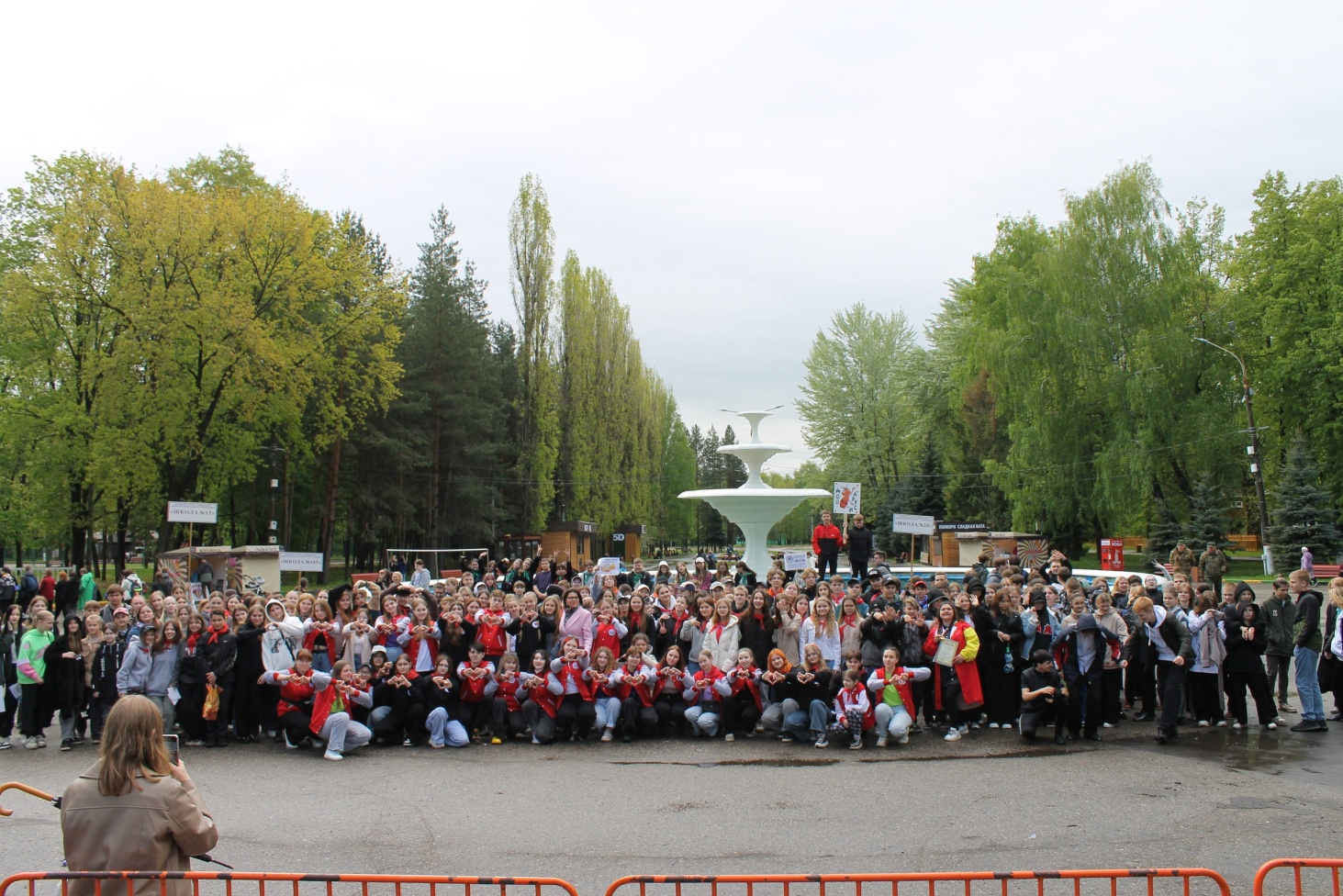 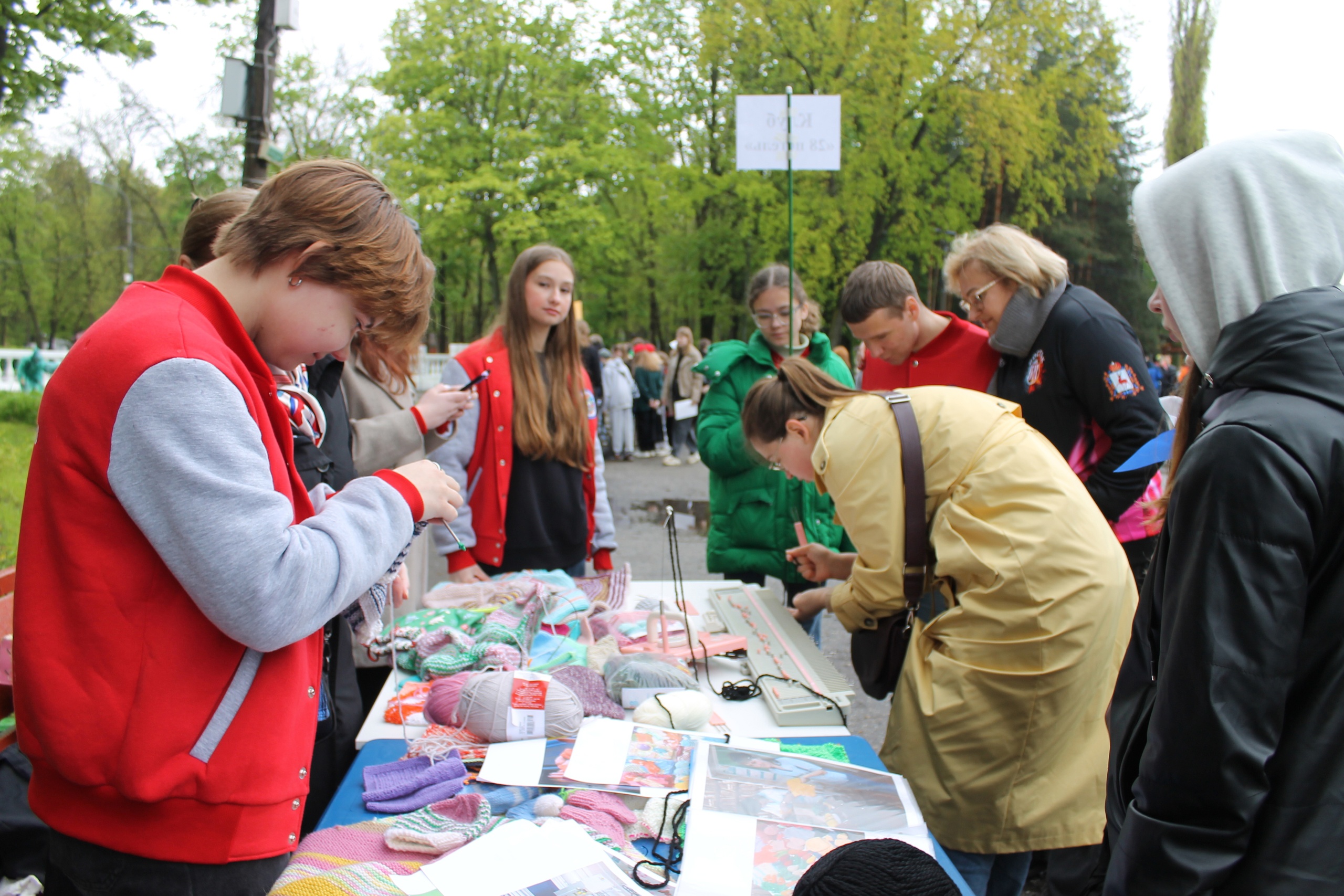 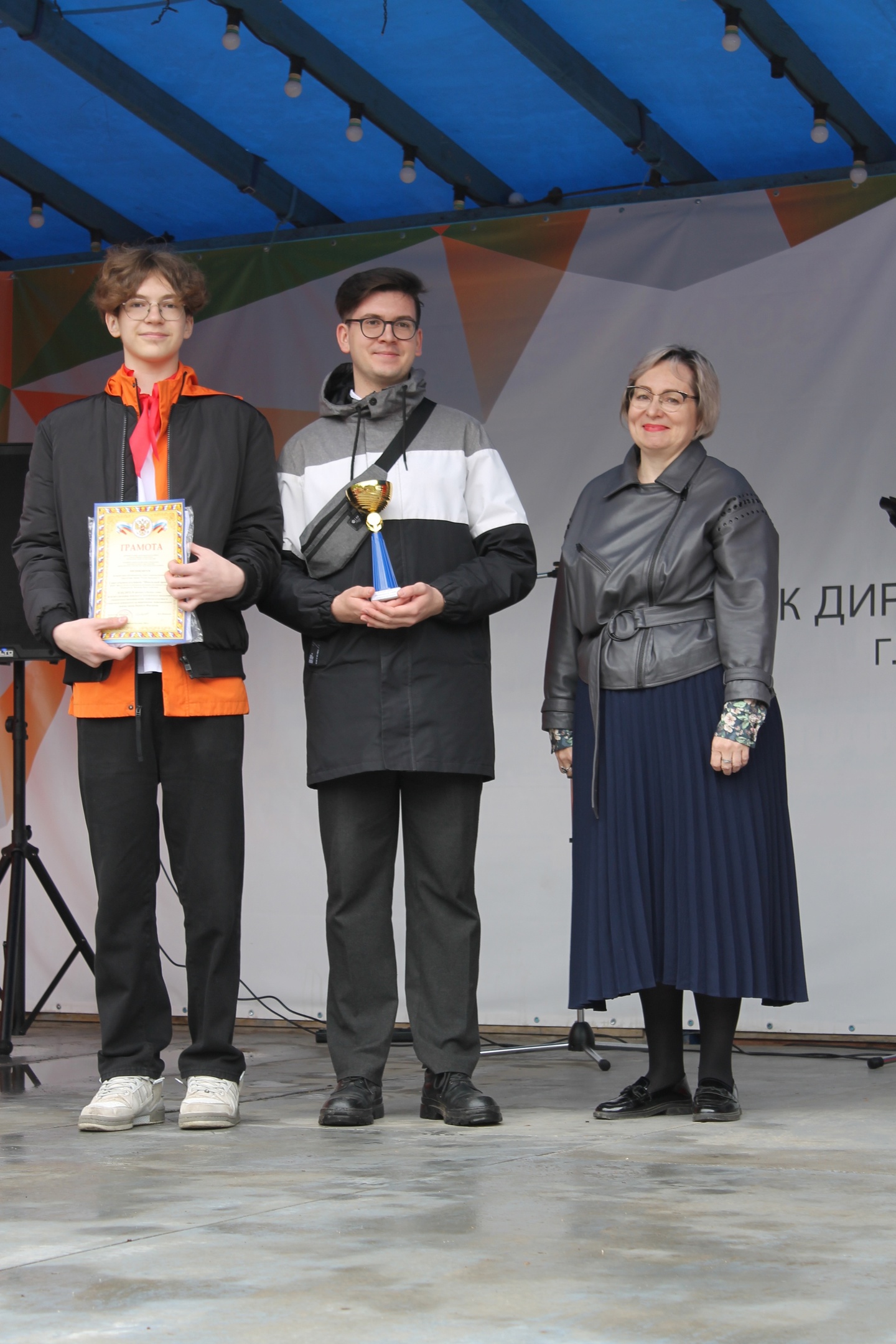 